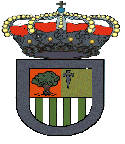               Centro Educacional San Carlos de Aragón – R.B.D. 25.439 - 8      Av. San Carlos 0205 - 0260 / F: 22268 41 32 – 22850 94 62      www.colegiosancarlos.cl – centroeducacionalsancarlos@gmail.comLISTA DE ÚTILES 3º AÑO BÁSICOTEMPORADA ESCOLAR 2020IMPORTANTE:TODOS LOS MATERIALES DEBEN SER MARCADOS CON NOMBRE Y APELLIDOS DEL ALUMNO (A) CON SU RESPECTIVO CURSO, NO SE ACEPTAN INICIALES.ESTA ACCIÓN EVITA PÉRDIDAS INNECESARIAS.--GUARDAR LOS TEXTOS MINISTERIALES 2019 DE TODAS LAS ASIGNATURAS PARA TRABAJAR CON ELLOS DURANTE EL MES DE MARZO EN LA UNIDAD CERO, CONSIDERADA COMO UNIDAD RECUPERATIVA.Puente Alto, Diciembre 2019ESTUCHE CON MATERIALES PERMANENTES PARA TODO EL AÑO2 lápices grafito 1 goma de borrar grande1 tijera punta roma1 pegamento en barra grande 1 regla 15  cm1 lápiz bicolor 1 caja de lápices 12 colores (de madera)1 sacapuntas metálico o plástico con recipiente.1 lápiz bicolor.1 destacador amarillo de preferencia2 plumones de pizarra recargable azul, verde y/o rojo.LENGUAJE Y COMUNICACIÓN2 Cuadernos college caligrafía horizontal 100 hojas (forro rojo).No se recibirán cuadernos cuadriculados o universitarios. Identificada con datos personales, asignatura, curso y profesor)2 Carpetas tamaño oficio color rojo con acoclip. (Identificada con datos personales, asignatura, curso y profesor)3 Destacadores (naranja, amarillo, rosado)1 Diccionario de la Lengua Española – Aristos Sopena o Diccionario Santillana del Español.MATEMÁTICA1 Cuaderno collage  matemática 7 mm. 100 hojas (forro azul), Identificado con nombre y curso en la portada.1 Regla de 15 cms.1 Destacador.1 plumón de pizarra1 hoja de oficio cuadriculada que esté termolaminada.HISTORIA, GEOGRAFIA Y CIENCIAS SOCIALES1 Cuaderno collage de matemática 5mm, 80 hojas (forro café oscuro)CIENCIAS NATURALES1 Cuaderno college de matemática 5mm. 80 hojas (forro verde oscuro) Identificado con nombre y curso.Nota: Durante el año se solicitaran, en la medida que se necesiten, otros materiales que no están considerados en la presente lista.PLAN LECTOR: Los Pingüinos Emperadores Van al Norte Chico.                                            Editorial Zig-Zag                                            Autor : Myriam Yagnam, chilena.Fecha Evaluación 2°semana de clases, iniciado el año escolar.IDIOMA EXTRANJERO  INGLÉS1 Cuaderno college de caligrafía horizontal 80 hojas (forro amarillo)RELIGIÓN1 Cuaderno college de caligrafía horizontal 80 hojas (forro blanco)MÚSICA1 Cuaderno college cuadriculado 7mm ,80 hojas (forro negro).    Metalófono diatónico 8 notas.Nota: Durante el año se solicitarán otros materiales que no están considerados en esta lista.ARTES VISUALES1 Cuaderno college caligrafía horizontal 60 hojas (forro rosado).1 caja de lápices de 12 colores de madera grandes, tijeras, regla y pegamento en barra (siempre en el estuche).1 Block tamaño 99 (permanecerá en la sala).Nota: Durante el año se solicitarán otros materiales que no están considerados en esta lista         10.  TECNOLOGÍA| 1 Cuaderno caligrafía horizontal 40 hojas (forro morado)1 regla de 15  cm.Lápices de colores.EDUCACIÓN FÍSICA Y SALUD1 Cuaderno college caligrafía horizontal 80 hojas (forro plástico transparente)         Buzo oficial del colegio                                                                Polera del Colegio                                                                        Short rojo  3/4 (para días cálidos)Jockey rojo (para días cálidos)Bloqueador según la piel de cada niño y/o instrucciones pediátricasZapatillas adecuadas (trote)Colación saludable exclusiva para  Educ. Física (acción permanente en cada una de las clases)Útiles de Aseo (obligatorio)Jabón, toalla, polera de cambio del colegio, en bolsa de género. (Todos los implementos debidamente marcados con nombre y curso) los útiles de aseo se usan cada clase, durante todo el año. Son evaluados con nota parcial al término de cada  semestre.Todos los estudiante deberán presentar en forma obligatoria durante la 2º semana de clases (Marzo) Ficha Única de Participación Escolar y Deportiva, que se entrega al momento de matricular. Acción preventiva y de cuidado para la salud de cada niño.